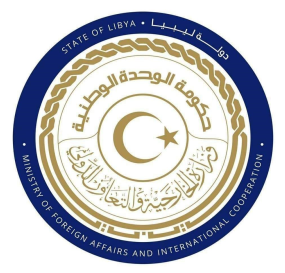 كلمة وفـد دولة ليبيا أمام الفريق العامل المعني بالاستعراض الدوري الشامل خلال الدورة (42) الخاصة باستعراض التقرير الوطني بجمهورية اليابان يوم الثلاثاء الموافق 31/01/2023تلقيها السيد/ إنتصار السباعي – وزير مفوض بالبعثة الدائمة لدولة ليبياــــــــــــــــــــــــــــــــــــــــــــــــــــــــــــــــــــــــــــــــــــــــــــــــــــــــــــــــــــــــــــــــــــــــــشكرا السيد الرئيس،،،يرحب وفد بلادي بوفد جمهورية اليابان الموقر، ويشكرهم على الجهود المبذولة في إعداد هذا التقرير المقدم خلال عملية الاستعراض، ويشيد بالخطوات التي اتخذتها الحكومة لتنفيذ الخطة الأساسية لتعزيز التثقيف والتوعية في مجال حقوق الإنسان وذك وفقا لــ" قانون تعزيز التثقيف في مجال حقوق الإنسان لسنة 2020".وفي إطار هذا الاستعراض يوصي وفد بلادي بالاتي:-اتخاذ كافة التدابير اللازمة لإدخال القانون المعدل للقضاء على التميز ضد الأشخاص ذوي الإعاقة لسنة 2021 حيز النفاذ، ومواصلة الحكومة جهودها لضمان وصول هذه الشريحة إلى كافة مجالات الحياة السياسية والاقتصادية.مواصلة الجهود المبذولة في إصلاح قطاع التعليم وتطويره، وليشمل جميع فئات المجتمع بما في ذلك ذوي الإعاقة.  وفي الختام نتمنى لوفد اليابان الموقر التوفيق والنجاح في هذا الاستعراض.شكرا السيد الرئيس